Giving Voice│Off Coursea project to raise awareness of the gender challenges in STEM environments,written by students, postdoctoral scholars,faculty, and staff at Caltech. More information at givingvoice.caltech.edu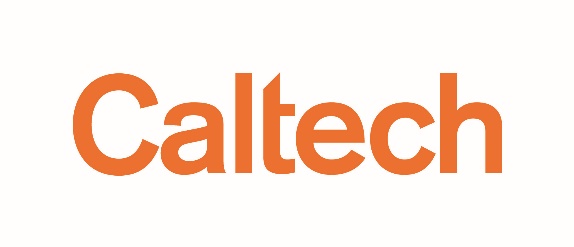 Giving Voice| Off CourseKitchen area of an academic research building. Bobbie rummages in refrigerator as MORGAN leans against the mailbox.BOBBIEOhhhh.MORGANWhat's wrong.BOBBIEThis frigerator stinks. Bobbie closes door. BOBBIEAlmost as bad as my summer. MORGANWhat's wrong with your summer?BOBBIEThis is my first summer doing research and honestly, I'm scared. You can always find some answer with a problem set, but not with these group projects.  I just want to work alone.MORGANThat sounds lonely and difficult. BOBBIESometimes collaboration feels more like humiliation.MORGANHumiliation?BOBBIEYeah if you don't know, you don't want to ask.  If you do ask, everyone looks at you like you're an idiot.  Like you don't belong.MORGANAhhh, the impostor syndrome.Bobbie sits.BOBBIERight...MORGANI don't know, this is my third summer in the lab and sometimes I get nervous when I don't know something,MORGAN crosses up the top of the table.MORGAN (To Bobbie)But that's what it takes to make great science.  Trust me, you will get the hang of this and you'll learn a ton.BOBBIETrust you?  Yeah, right, like the time you set me up with your roommate.MORGANIt was one time.  I thought you were compatible.BOBBIECompatible.  Zero chemistry, dude.  Not a single bit. Sydney enters.SYDNEYWhat's going on here?Sydney crosses to the table.MORGAN/BOBBIENothing.  What's up with you?Sydney crosses to table and sits.SYDNEYSo I was just meeting with my research group.BOBBIEHow did it go?SYDNEYEveryone was nice and I really like the research they're doing, but I miss the people from last summer.MORGANFeeling out of place, huh?BOBBIETell me about it.  Yesterday my mentor asked me if I knew how to turn on the oven.  I felt like an idiot.SYDNEYI know how that feels. MORGANYesterday my mentor seemed thrilled when I knew how to run the experiments, or maybe she was just relieved.SYDNEYI don't want to ask my mentor anything.MORGANThat is what a mentor is for.SYDNEYActually my mentor is part of the problem.BOBBIE/MORGANOh.  BOBBIEThat's not good.  Bobbie rises and moves to mailbox.  MORGAN takes the chair.MORGANSpeaking of problems, I complained to the postdoc in my lab - to be clear, I thought she was one of my mentors - about a sketchy joke that I heard.  She just brushed it off and said that I should get back to my experiments.SYDNEYThat's not okay either.MORGANThe whole in-group dynamics totally messes with my head. (To Bobbie) I must have ticked someone off because last night they all went out drinking without me.Bobbie crosses to other side of table.SYDNEYLast night my mentor asked me if I was busy and suggested that I would have fun going out with the group.Bobbie sitsBOBBIEThat's cool.SYDNEYI told him I couldn't go because I had to meet my boyfriend.BOBBIESo what's the problem?SYDNEYYesterday when we were working, I got all these really weird personal questions like "How you'd land a job in this lab?"  "How long have I been with my boyfriend?" BOBBIENo one's ever asked me those questions.MORGAN (To Bobbie)You have a boyfriend?  BOBBIEWhat?  No. I mean personal questions.MORGAN (To Sydney)Yours sounds creepy.  Unless he's really cute.BOBBIESo if one of your grad students is really cute, you'd be okay with him asking you out?MORGANYeah, we're both consenting adults…SYDNEY (Losing patience.)Hello?!  I wanted to tell you what happened to me. MORGAN (To Sydney)You have my attention.SYDNEYHe texted me last night asking me whether I'm living with my boyfriend this summer.Bobbie sits down at table.BOBBIEMaybe he's just trying to be friendly. MORGANWhat are you going to do?SYDNEY I don't know what I can do, just pretend nothing happened?BOBBIEThat's an option.  No one gets in trouble.SYDNEYBut I feel weird working in the lab with him.BOBBIEWe are here to do research.  SYDNEY (Slowly.) I really don't think you get it: I need him to run the laser, but the laser is in a small space with just him and me. BOBBIEYou told him you have a boyfriend. He must know you're not interested.  MORGANThat's not the point. Is there anyone in the lab you can talk to about this? SYDNEYLook, telling someone will ruin my entire summer. BOBBIEYou could try to avoid him, but he's in the room...that is a problem. SYDNEYHe repeatedly texted me at 2am! I don't want to cause trouble.  But I don't want him thinking about me at 2 in the morning.  That makes me nervous, and I don't want to be alone with him.MORGAN (Thinking this out loud.)Texting at 2 am crosses the line. This is not okay.  BOBBIEWe should do something about this.SYDNEYThanks for listening. (Sydney stands.) But right now I gotta get back to the lab for a meeting.Bobbie stands.BOBBIE We can come with you.   MORGAN stands. MORGAN Don't be weird.  What are you going stand there like a sentry and battle him with "Jedi jitsu."Morgan and Bobbie chuckle.SYDNEY (Super frustrated at lack of clarity)Guys stop!! Don't worry about it, I'll figure something out.MORGANWait, is there something we can do?SYDNEY (Definitive.)Please don't tell anyone.Sydney leaves.  Bobbie and MORGAN look at each other.  Bobbie sits.  BOBBIEWow, this really is harder than problem sets.MORGAN sits.MORGANWelcome to the real world, buddy.